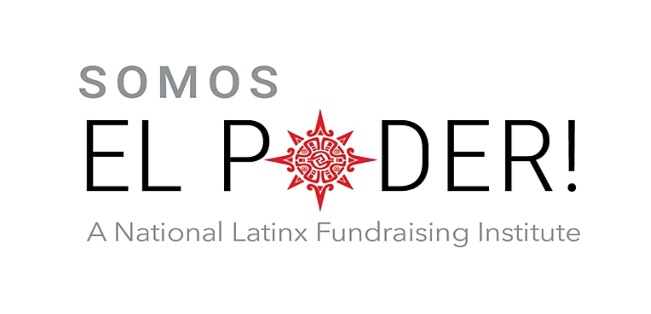 Program Associate, Somos El PoderSomos El Poder: A National Latinx Fundraising Institute is hiring its first Program Associate to help build up the professional development offering, community, and membership of SEP. The PA will be highly entrepreneurial, creative, and passionate about the mission of SEP. ​Somos El Poder is dedicated to improving and growing fundraising at Latinx focused nonprofits in our nation. We work with any Latinx focused nonprofit regardless of size or budget. We are a nonprofit and accessible provider of support, professional development, best practices, training, and more. We also work to promote Development as a career for Latinx and academic studies of Latinx and fundraisingOur mission is the advancement of Latinx in the US today. We believe in the inherent strength, ingenuity, and self-reliance of our people to solve their challenges and defend our rights. We believe that providing significant financial resources to those working on the issues of our people will advance our collective future.Job Description Hours: 30 hours a monthSupervisor: Armando Zumaya, FounderStructure: Weekly Check in Meetings for 30 minutes, Board Meetings, Remote workKey DutiesCall and Email Latinx nonprofit leaders to engage them as potential membersDevelop and implement strategies to build membership engagementBuild membership and Latinx nonprofit simple databaseEmail Class announcements on a regular basisBuild SEP on social mediaCreate an SEP Monthly Newsletter with content from members and fundraising Assist when needed in development of SEP Curriculum 